REFERENCESAhmadi, Seyedeh, M. (2016). The Importance Of Listening Comprehension In Language Learning. International Journal Of Research In English Education, 1(1), 7–10. Http://Ijreeonline.Com/Browse.Php?A_Code=A-10-1-2&Bingol, M. A., Celik, B., Yildiz, N., & Mart, C. T. (2014). Listening Comprehension Difficulties Encountered By Students. Journal Of Educational And Instructional Studies In The World, 4(4), 1–6.Darti. (2017). Analyzing Students ’ Difficulties Toward Listening Comprehension Of English Education Department Of Tarbiyah And Teaching Faculty At Uin Alauddin State Islamic University Of Makassar. 1(1), 85.Diora, L., & Rosa, R. N. (2020). An Analysis Of Students’ Difficulties In Listening Comprehension: A Descriptive Study At English Language And Literature Department Fbs Unp. Journal Of English Language Teaching, 9(1), 85. Https://Doi.Org/10.24036/Jelt.V9i1.107957Gilakjani, & Ahmadi, M. R. (2011). A Study Of Factors Affecting Efl Learners’ English Listening Comprehension And The Strategies For Improvement. Journal Of Language Teaching And Research, 2(5), 977–988. Https://Doi.Org/10.4304/Jltr.2.5.977-988Gilakjani, & Sabouri, N. B. (2016). Learners’ Listening Comprehension Difficulties In English Language Learning: A Literature Review. English Language Teaching, 9(6), 123. Https://Doi.Org/10.5539/Elt.V9n6p123Jyoti, R. (2020). Exploring English Language Students’ Difficulties In Listening Comprehension. Journal La Edusci, 1(3), 1–10. Https://Doi.Org/10.37899/Journallaedusci.V1i3.125Leong, L.-M., & Ahmadi, S. M. (2017). An Analysis Of Factors Influencing Learners’ English Speaking Skill. International Journal Of Research In English Education, 2(1), 34–41. Https://Doi.Org/10.18869/Acadpub.Ijree.2.1.34Maresta, M. (2019). An Investigation Of Listening Comprehension Problems Encountered By Third Semester Students Of English Education Study Program At Baturaja University. Edukasi Lingua Sastra, 17(1), 55–71. Https://Doi.Org/10.47637/Elsa.V17i1.106Nadhira, S., Warni, S., Muhammadiyah, U., & Hamka, P. (2021). Students ’ Listening Difficulties In English As A Foreign Language Learning At Secondary School In Indonesian Context. 547(Icnsse 2020), 186–193.Thashkulova, Z. (2020). Importance Of Listening Skill In Learning English. 3(Xii), 400–402.APPENDICESAppendix 1: Research Permission Letter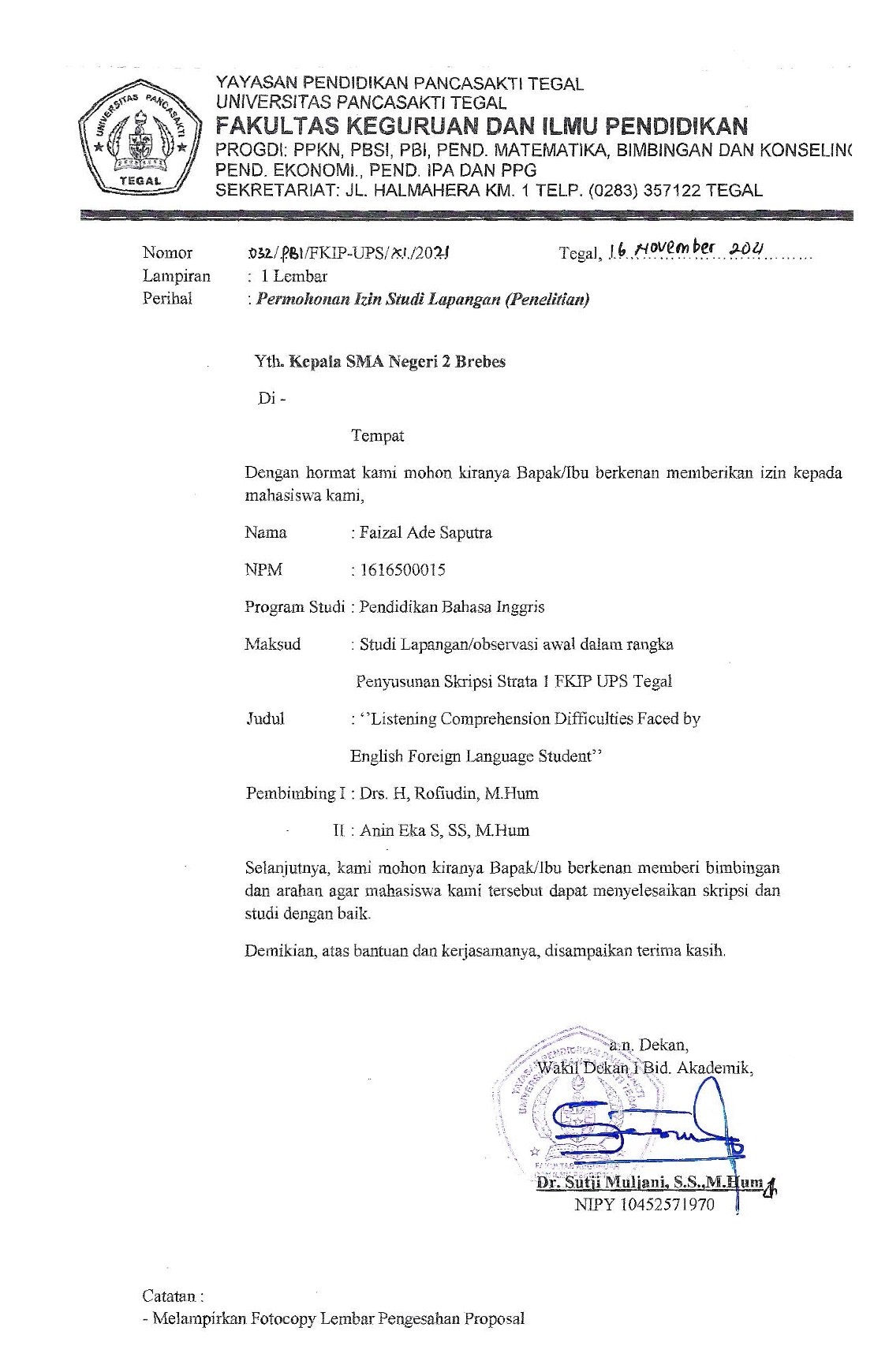 Appendix 2:	Instrument of The ResearchObservation Framework for Listening Comprehension Difficulties Faced by English Foreign Language Students adapted From Hamouda; Darti (2017)Appendix 3:	Instrument of The ResearchA Questionnaire and Open-Ended Questions of Listening Comprehension Difficulties Adapted from Jyoti (2020) and Maresta (2019)Name	:Gender:	Male		FemaleRead the statement on the following table. Then, give your response toward the statement by checklist () in the response column. The questionnaire was designed based on a 4-point Likert scale (never, sometimes, often, always), and the respondents were asked to choose just one item that best described their own problem. For each item and their choices are then equated with a numerical value, where Always 4 points, often 3 points, sometimes 2 points, and Never 1 point.Direction:Answer these questions down below briefly!How did you rate your English listening skill?Answer: ……………………………………………………………………………………………………………………………………………………………What Was Your Perception to the Importance on Listening Comprehension?Answer: ……………………………………………………………………………………………………………………………………………………………What Were the Problems that Affect Your Listening Comprehension?Answer: ……………………………………………………………………………………………………………………………………………………………Appendix 4:	The Result of Open-Ended QuestionsHow did you rate your English listening skill?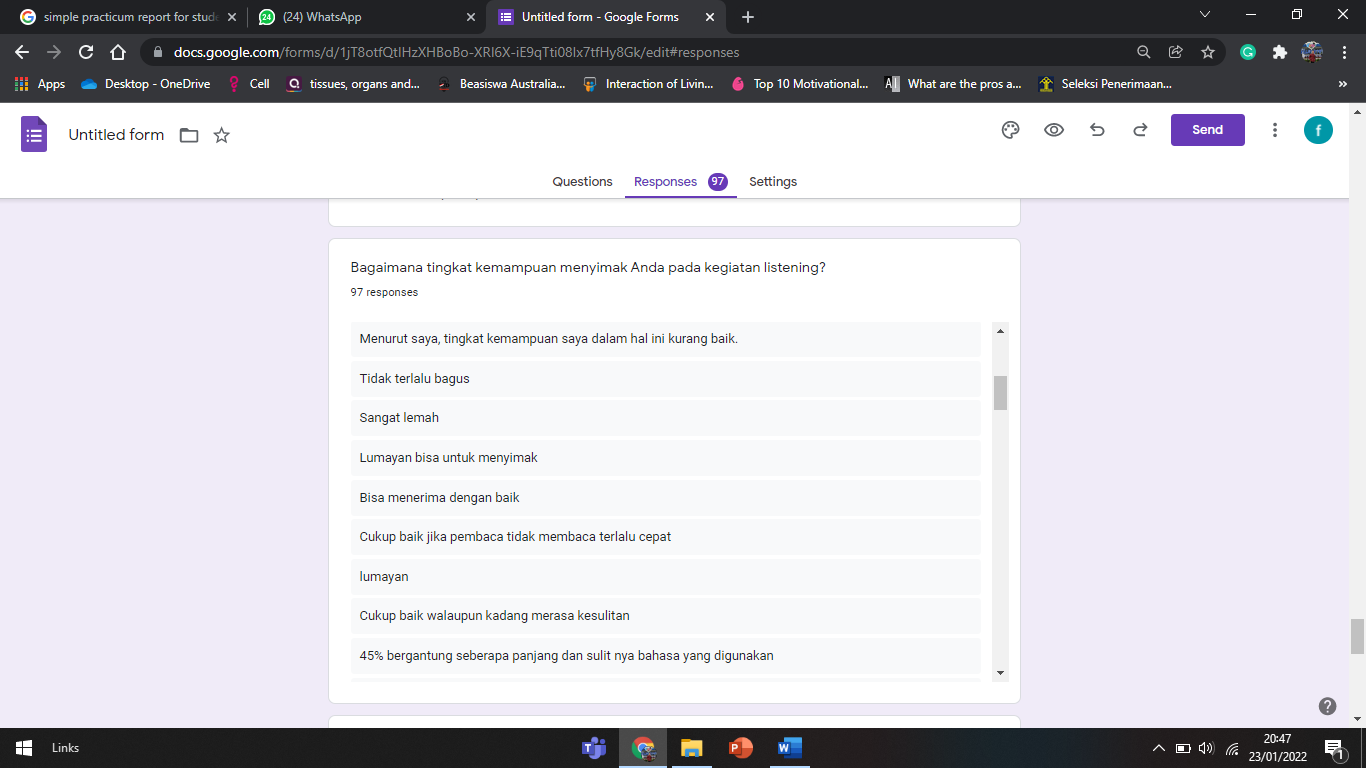 What Was Your Perception to the Importance on Listening Comprehension?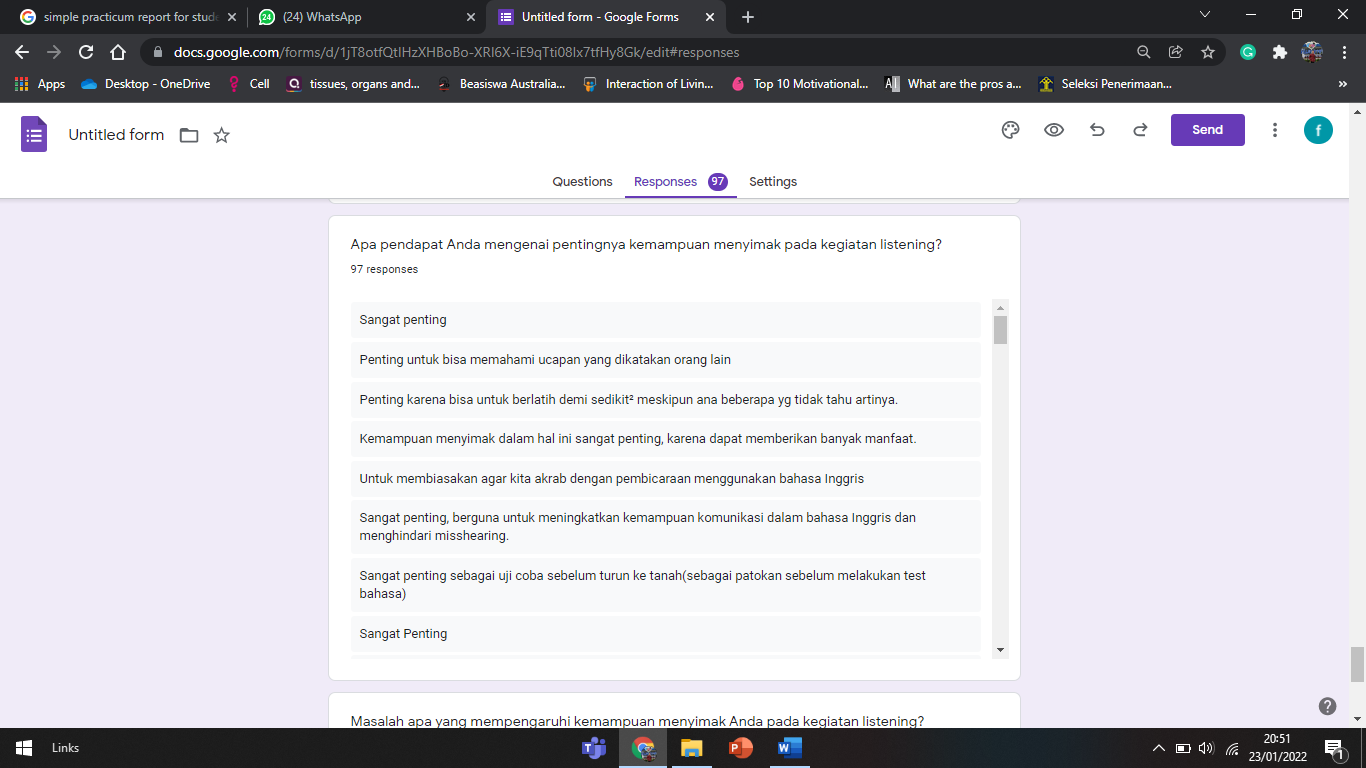 What Were the Problems that Affect Your Listening Comprehension?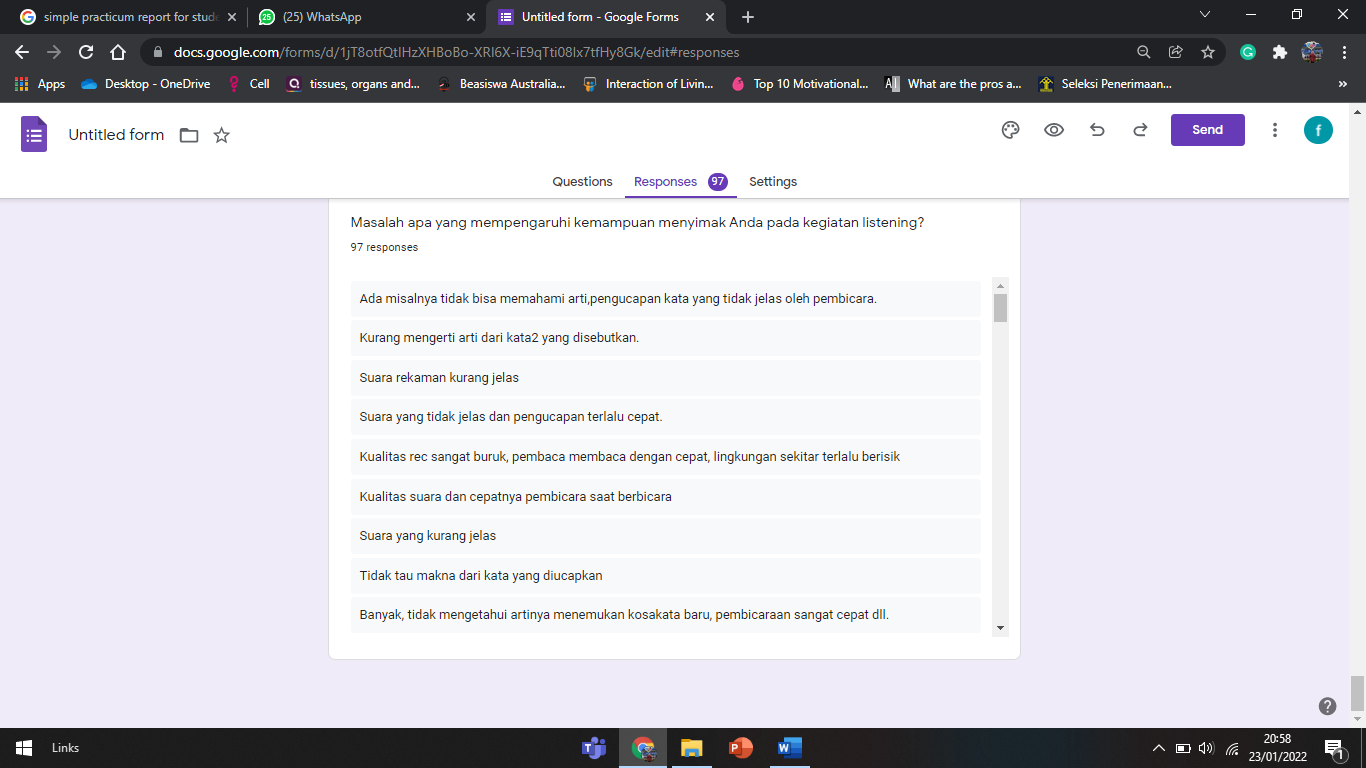 Appendix 5:	Documentations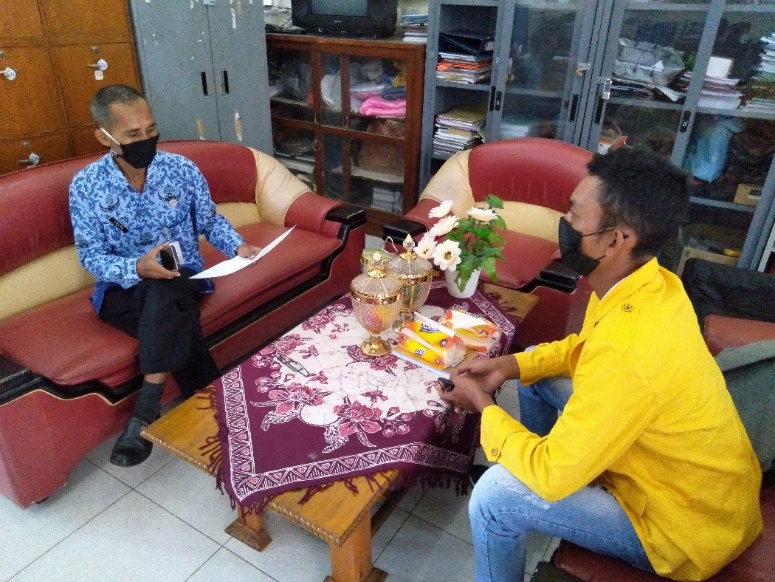 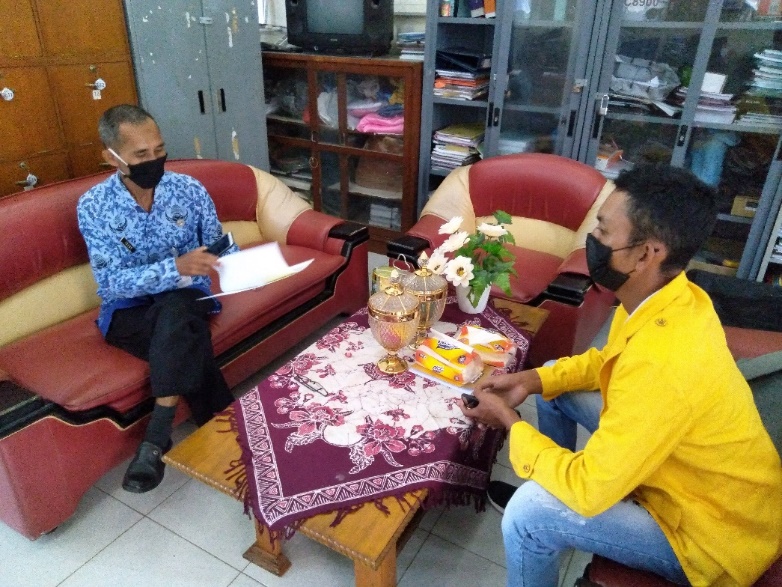 NoAspectsIndicatorsConditionsConditionsNoteNoAspectsIndicatorsYesNoNote1Listening MaterialThere are many unfamiliar words including jargon and idioms.1Listening MaterialListening comprehension have complex grammatical structure.1Listening MaterialListening comprehension have unfamiliar topic.1Listening MaterialStudents find difficult to understand long conversation.1Listening MaterialThe students feel fatigue and distracted when listen a long-spoken text.1Listening MaterialThe students use own personal experience to answer the question.2Listener’s FactorBefore doing listening comprehension tasks, the students fear that they cannot understand what they hear.2Listener’s FactorThe students pay attention while listening.2Listener’s FactorThe students unable to concentrate when search answer and listen the dialogue at the same time.2Listener’s FactorThe students lose concentration when think the meaning of new word.2Listener’s FactorThe student lose concentration because limited time to answer the question.2Listener’s FactorThe students lose focus to find answer of the talk.3Physical settingThe students lose concentration because the recording poor quality.3Physical settingThe students find difficult to concentrate with noises around.3Physical settingThe student finds difficult to understand the meaning of the which are not pronounced clearly.3Physical settingThe students find difficult to understand when the speaker speak too fast.3Physical settingThe students find difficult to understand because unable to get things repeated.NoItemsNeverSometimesOftenAlwaysListening Difficulties Related to the Content of the Listening TextListening Difficulties Related to the Content of the Listening Text1I've encountered a lot of unknown words, such as jargon, idioms, and phrases.2I have difficulty because the texts contain many complex grammatical structures.3When I hear a long text, I feel bored and distracted.4When I face unknown words, I stop listening to the texts and start thinking about the meaning of the word.5I have a problem inferring the meaning of an unknown word while listening.6I have a problem facing the presentation of long-spoken texts.7The texts are not as interested as I expect.Listening Difficulties Related to Linguistic FeaturesListening Difficulties Related to Linguistic Features8I have a problem understanding the pronunciation9I failed to recognize the signals related to the movement of the speaker from one point to another10I can’t easily recognize the word boundary in streams of speech.Listening Difficulties Related to the ListenerListening Difficulties Related to the Listener11I am losing focus because I try to find the answers while listening.12I get distracted by the noises around.13I am losing focus when the text is too long.14I am losing focus on the low quality of the recording.15I have difficulty understanding the spoken text from the first listening.16I have a problem predicting what would come next during listening.17I have a problem recognizing the words from the way they are pronounced.18I have a problem comprehending the meaning without transcripts.Listening Difficulties Related to the SpeakerListening Difficulties Related to the Speaker19I have difficulty with the presence of hesitation and pauses on the part of the speaker.20I have difficulty because of the speaker’s unclear pronunciation.21I become a failure in understanding the meaning without seeing the speaker’s body language.22I have a problem understanding the text when the speaker speaks too fast.23I feel hard to understand the text if there is no repetition.24I have a problem in understanding when the speakers speak with a variety of accents.